Санаторий - профилакторий «Шахтинский текстильщик»!	Уважаемые родители, в управлении социальной защиты населения Сальского района имеются бесплатные путевки детям в возрасте от 6 до 18 лет, проживающим в малообеспеченных семьях, соответствующих критериям нуждаемости исходя из имущественной обеспеченности, и детям, у которых один из родителей является участником Специальной военной операции.В период с 01 июня  по 24 июня 2024 года 144 ребенка будут оздоровлены в санаторно-профилактическом учреждении «Шахтинский текстильщик»,расположенном в живописном месте с.Ольгинка Туапсинского района Краснодарского края, на 1-ой линии Черноморского побережья. Месторасположение санатория, мощный хвойно – лиственный массив не требуют от детей климато-территориальной адаптации. Лечебница рекомендована пациентам с заболеваниями ЖКТ, опорно-двигательной, сердечно-сосудистой и эндокринной системы, заболеваниями органов зрения, дыхания, лор-органов, аллергическими, кожными заболеваниями. Для ваших детей в учреждении будут проведены спортивно-массовые мероприятия, где для этого имеются футбольное поле, беговая дорожка, две волейбольные и три баскетбольные площадки, гимнастический комплекс, настольный теннис, большой теннисный корт. Одним из важнейших достоинств санатория, является собственный мелкогалечный лечебный пляж, который расположен на расстоянии менее 80 метров от любого корпуса.Благоустроенная, живописная территория, в сочетании с морем, солнцем, горами и лесом; насыщенный солями и хвойным ароматом воздух, солнечные ванны и морские купания - что может быть более приятным и полезным!? Сама природа создала здесь идеальные условия для укрепления иммунитета и благоприятного отдыха!!! Спешите воспользоваться возможностью обеспечить полезный и интересный летний отдых вашим детям!Для получения путевки одному из родителей необходимо обратиться в УСЗН по адресу: г. Сальск, ул. Ленина, 2а. Консультации и предварительная запись по телефону:5-09-43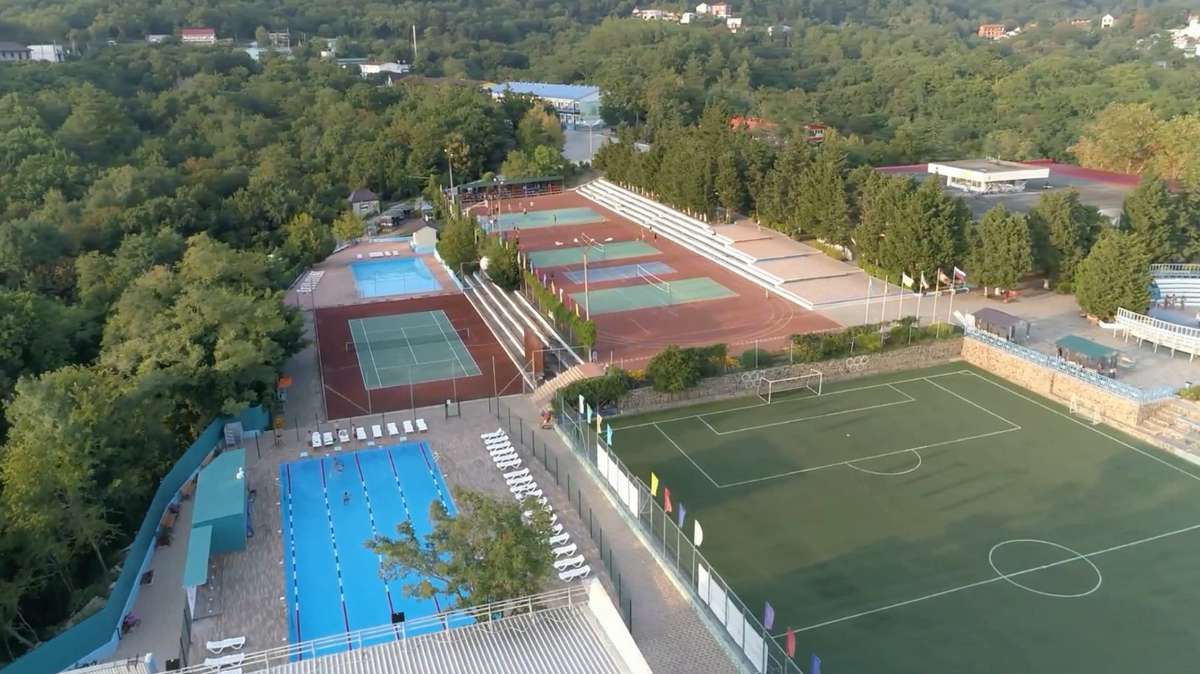 